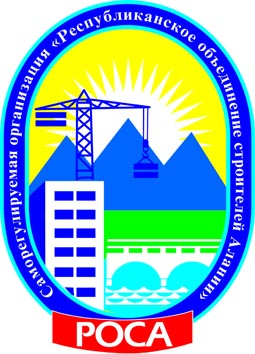 Некоммерческое партнерство«Саморегулируемая организация«Республиканское объединение строителей Алании»(НП СРО РОСА)П р о т о к о лЗаседания Аттестационной комиссииНекоммерческого партнерства «Саморегулируемая организация«Республиканское объединение строителей Алании»«01» апреля 2014 год									№ 5 (37)-акгор. ВладикавказОснование созыва Аттестационной комиссии – решение Председателя Аттестационной комиссии Некоммерческого партнерства «Саморегулируемая организация «Республиканское объединение строителей Алании» - Тавитова А.Н., по поступившим из Центра по тестированию НП СРО РОСА Актам оценки уровня знаний.Место проведения заседания: РСО-Алания, гор. Владикавказ, ул. Чкалова, д. 41а.Дата проведения заседания:  01 апреля 2014 год, 17 часов 00 минут.Председательствующий на заседании Аттестационной комиссии:Председатель Аттестационной комиссии Некоммерческого партнерства «Саморегулируемая организация «Республиканское объединение строителей Алании», заместитель генерального директора по правовым вопросам и контрольно-экспертной деятельности НП СРО РОСА - Тавитов А.Н.Секретарь заседания: Ведущий специалист по информационному обеспечению, повышению квалификации и аттестации НП СРО РОСА - Кукол А.С.Присутствовали с правом голоса:1. Тавитов А.Н. – Председатель Аттестационной комиссии НП СРО РОСА, заместитель генерального директора по правовым вопросам и контрольно-экспертной деятельности НП СРО РОСА.2. Гусов О.А. – член Аттестационной комиссии НП СРО РОСА, заместитель Председателя Совета НП СРО РОСА, генеральный директор ООО «Промжилстрой РСО-Алания».3. Томаев Р.Х. – член Аттестационной комиссии НП СРО РОСА, заместитель начальника инспекции Государственного строительного надзора по Республике Северная Осетия-Алания.4. Кукол А.С. – секретарь заседания, член Аттестационной комиссии НП СРО РОСА, ведущий специалист по информационному обеспечению, повышению квалификации и аттестации НП СРО РОСА.Открытие заседания Аттестационной комиссии Некоммерческого партнерства «Саморегулируемая организация «Республиканское объединение строителей Алании».Слушали: Председательствующего, который сообщил, что на заседании принимают участие все члены Аттестационной комиссии НП СРО РОСА. Кворум для голосования имеется. Полномочия проверены в соответствии с действующим законодательством, заседание Аттестационной комиссии НП СРО РОСА предложено считать «открытым». Иных предложений и замечаний не поступило.Решили: Принять к сведению озвученную информацию и признать наличие кворума для голосования по вопросам Повестки дня, а заседание Аттестационной комиссии Некоммерческого партнерства «Саморегулируемая организация «Республиканское объединение строителей Алании» считать - «открытым».Голосовали: «за» - 4 голоса, «против» - нет, «воздержался» - нет.Решение принято единогласно.Председательствующий объявил заседание Аттестационной комиссии НП СРО РОСА - «открытым». О Повестке дня заседания Аттестационной комиссии Некоммерческого партнерства «Саморегулируемая организация «Республиканское объединение строителей Алании»Слушали: Председательствующего, который предложил утвердить повестку дня Аттестационной комиссии НП СРО РОСА из 1-го (одного) вопроса.Иных предложений и замечаний не поступило.Решили: Утвердить Повестку дня заседания Аттестационной комиссии Некоммерческого партнерства «Саморегулируемая организация «Республиканское объединение строителей Алании» из 1-го (одного) вопроса.Голосовали: «за» - 4 голоса, «против» - нет, «воздержался» - нет.Решение принято единогласно.Повестка дня заседания Аттестационной комиссии Некоммерческого партнерства «Саморегулируемая организация «Республиканское объединение строителей Алании»:О рассмотрении вопроса по выдаче (отказе в выдаче) Аттестатов по итогам оценки уровня знаний претендентов на аттестацию – работников членов НП СРО РОСА, на основании представленных, Центром по тестированию НП СРО РОСА за период с 17 марта 2014 года по 21 марта 2014 года, Актов оценки уровня знаний.По вопросу №1 повестки дня:О рассмотрении вопроса по выдаче (отказе в выдаче) Аттестатов по итогам оценки уровня знаний претендентов на аттестацию – работников членов НП СРО РОСА, на основании представленных, Центром по тестированию НП СРО РОСА за период с 17 марта 2014 года по 21 марта 2014 года, Актов оценки уровня знанийСлушали: Кукол А.С., которая сообщила присутствующим, о поступивших из Центра по тестированию НП СРО РОСА - Актов оценки уровня знаний претендентов на аттестацию, по следующим тестам и со следующими результатами уровня знаний:С положительным результатом оценки уровня знаний предложила признать обладающими знаниями необходимым для выполнения указанных видов работ и выдать Аттестаты на соответствующий срок.С отрицательным результатом оценки уровня знаний предложила отказать в выдаче Аттестатов, назначив срок для повторного тестирования.Иных предложений и замечаний не поступило.Решили:1. По итогам проведённой оценки уровня знаний выдать следующим работникам Аттестаты установленного ЕСА НОСТРОЙ образца по следующим тестам: и признать их обладающими знаниями необходимыми для выполнения аттестованных видов работ, которые оказывают влияние на безопасность объектов капитального строительства.2. Отказать в выдаче Аттестатов по следующим тестам: назначив срок для повторного тестирования.3. Информацию о выданных Аттестатах разместить на сайте Партнерства.Голосовали: «за» - 4 голоса, «против» - нет, «воздержался» - нет.Решение принято единогласно.Председательствующий Председатель Аттестационной комиссииНП СРО РОСА										А.Н.ТавитовСекретарь  заседания							 		А.С.КуколНекоммерческое партнерство«Саморегулирумая организация«Республиканское объединение строителей Алании»(НП СРО РОСА)П Р О Т О К О Л № 5 (37)-акзаседания Аттестационной комиссииНекоммерческого партнерства«Саморегулируемая организация«Республиканское объединение строителей Алании»от «01» апреля 2014 годагор. Владикавказ2014 год№ п/пФ.И.О. претендентаНаименование организации, члена НП СРО РОСА№ тестаРезультат оценки уровня знанийАгаев Вячеслав ГригорьевичООО «Электросила»020, 021отрицательныйАгаев Вячеслав ГригорьевичООО «Электросила»016, 022положительныйБарбашова Наталья ВадимировнаИП Барбашова Н.В.001, 024, 027, 029, 046.1положительныйБирагов Маирбек МахарбековичООО «Агрофирма ФАТ»020отрицательныйБирагов Маирбек МахарбековичООО «Агрофирма ФАТ»001, 017, 018, 021, 022, 029положительныйГаев Ахсарбек КириловичООО «Электросила»015, 016, 020отрицательныйГаев Ахсарбек КириловичООО «Электросила»021, 022положительныйГаззаев Алан ГерасимовичООО «Агрофирма ФАТ»046.3положительныйДзанаев Эльбрус ВладимировичООО «Агрофирма ФАТ»001, 018, 019, 020, 021,022, 029положительныйДзуцев Игорь СергеевичООО «Транскамстрой-Сервис»001положительныйДзуцев Ростислав ТаубиевичООО «Агрофирма ФАТ»046.1положительныйЕкимов Максим СергеевичИП Барбашова Н.В.024, 027положительныйЕлбакиев Игорь МухтаровичООО «Дирекция по строительству МАПП»046.1отрицательныйЗубков Юрий ЛеонидовичООО «Владтехмонтаж»001положительныйМакеев Георгий ВладимировичООО «Агрофирма ФАТ»046.2положительныйПаук Михаил СергеевичООО «Южстальконструкция»002, 003, 004, 017, 021, 022, 024, 029, 049положительныйПостол Татьяна АнатольевнаООО «Электросила»015, 016отрицательныйПостол Татьяна АнатольевнаООО «Электросила»020, 021, 022положительныйРожковецкий Михаил АлександровичООО «Владтехмонтаж»048, 049, 051положительныйСавлаев Олег ВладимировичООО «Агрофирма ФАТ»018, 020, 029отрицательныйСавлаев Олег ВладимировичООО «Агрофирма ФАТ»017, 019положительныйЧмелевский Владимир ЮрьевичООО «Владтехмонтаж»001, 029положительный№ п/пФ.И.О. претендентаНаименование организации, члена НП СРО РОСА№ тестаСрок действияАгаев Вячеслав ГригорьевичООО «Электросила»016, 022сроком на 5 (пять), т.е. до 01.04.2019Барбашова Наталья ВадимировнаИП Барбашова Н.В.001, 024, 027, 029, 046.1сроком на 5 (пять), т.е. до 01.04.2019Бирагов Маирбек МахарбековичООО «Агрофирма ФАТ»001, 017, 018, 021, 022, 029сроком на 5 (пять), т.е. до 01.04.2019Гаев Ахсарбек КириловичООО «Электросила»021, 022сроком на 5 (пять), т.е. до 01.04.2019Газзаев Алан ГерасимовичООО «Агрофирма ФАТ»046.3сроком на 5 (пять), т.е. до 01.04.2019Дзанаев Эльбрус ВладимировичООО «Агрофирма ФАТ»001, 018, 019, 020, 021,022, 029сроком на 5 (пять), т.е. до 01.04.2019Дзуцев Игорь СергеевичООО «Транскамстрой-Сервис»001сроком на 5 (пять), т.е. до 01.04.2019Дзуцев Ростислав ТаубиевичООО «Агрофирма ФАТ»046.1сроком на 5 (пять), т.е. до 01.04.2019Екимов Максим СергеевичИП Барбашова Н.В.024, 027сроком на 5 (пять), т.е. до 01.04.2019Зубков Юрий ЛеонидовичООО «Владтехмонтаж»001сроком на 5 (пять), т.е. до 01.04.2019Макеев Георгий ВладимировичООО «Агрофирма ФАТ»046.2сроком на 5 (пять), т.е. до 01.04.2019Паук Михаил СергеевичООО «Южстальконструкция»002, 003, 004, 017, 021, 022, 024, 029, 049сроком на 5 (пять), т.е. до 01.04.2019Постол Татьяна АнатольевнаООО «Электросила»020, 021, 022сроком на 5 (пять), т.е. до 01.04.2019Рожковецкий Михаил АлександровичООО «Владтехмонтаж»048, 049, 051сроком на 5 (пять), т.е. до 01.04.2019Савлаев Олег ВладимировичООО «Агрофирма ФАТ»017, 019сроком на 5 (пять), т.е. до 01.04.2019Чмелевский Владимир ЮрьевичООО «Владтехмонтаж»001, 029сроком на 5 (пять), т.е. до 01.04.2019№ п/пФ.И.О. претендентаНаименование организации, члена НП СРО РОСА№ тестаРезультат оценки уровня знанийАгаев Вячеслав ГригорьевичООО «Электросила»020, 021отрицательныйБирагов Маирбек МахарбековичООО «Агрофирма ФАТ»020отрицательныйГаев Ахсарбек КириловичООО «Электросила»015, 016, 020отрицательныйЕлбакиев Игорь МухтаровичООО «Дирекция по строительству МАПП»046.1отрицательныйПостол Татьяна АнатольевнаООО «Электросила»015, 016отрицательныйСавлаев Олег ВладимировичООО «Агрофирма ФАТ»018, 020, 029отрицательный